　　　　　　　　平成３０年度 大阪府民体育大会　第２７回近畿大会　兼第２７回大阪スポーツチャンバラ選手権大会　大暑の候、皆様におかれましては、ますますご清祥のことと心よりお喜び申し上げます。　さて、表記のとおり平成３０年度 大阪府民体育大会　第２７回近畿大会 兼 第２７回大阪スポーツチャンバラ選手権大会を開催する運びとなりました。つきましては、日頃の稽古の成果と府県を越えた競技力の研鑽も含めまして万障お繰り合わせの上、ご参加いただきますようお願い申し上げます。【日　時】　１０月　８日（月 祝）開　場　９：００（受付９：００～）開　会　９：３０【会　場】　大阪府立門真スポーツセンター（ラクタブドーム）　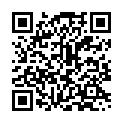   旧：なみはやドーム大阪府門真市三ツ島３丁目７－１６　　　地図情報 Map主　催：　（公財）大阪体育協会・大阪府教育委員会 主　管：　 大阪スポーツチャンバラ協会後　援：　（公社）日本スポーツチャンバラ協会【個人戦】（オープンの部）　１人３種目まで■無段・無級の選手は出場できませんので、必ず段級を取得して出場してください。■１種目の基本動作は「小太刀」のみです。■選択種目の当日変更は認められませんので十分留意ください。【団体戦】 クラブ部対抗・都道府県対抗●クラブ部対抗（各クラブ１チーム）・他クラブとの合併はできません。・都道府県対抗に選抜されている選手は出場できません。※1　女子選手活性化のため、優先して女子選手を起用してください。※2　女子選手活性化のため、優先して女子選手を起用してください。●都道府県対抗（各都道府県１チーム）・各府県協会所属者の有段者で会長又は当日代表者承認を得て選抜すること。・異種は安全資格保有者のみ出場可。・都道府県対抗に選抜されている選手はクラブ対抗戦には出場できません。【表　彰】　個人戦、団体戦共に各種目　優勝、準優勝、３位、３位【参加料】　幼年　１，５００円、小学生以上 ２，０００円支部でまとめて申込書を大会事務局へメールでお申込み下さい。　申込先　　　大阪スポーツチャンバラ協会　競技部　宛、E-mailにて　　　　　　　　Email　oosaka.kyougibu@gmail.com　　　　　　　　　　　参加選手申込み〆切：２０１８年９月２３日（日）必着【その他】　　　審判の不足が考えられますが、是非多くの先生方のご協力をお願い致します。尚、審判の先生方には、運営側で昼食をご用意いたします。FAX 072(493)3658「部     門」1種目2種目３種目幼年の部基本動作小太刀長　剣8級以下の部（小学生1.2年生）基本動作小太刀長　剣5級以下の部（小学生3.4年生）基本動作小太刀長剣or二刀　を選択3級以下の部（小学生5.6年生）基本動作小太刀長剣or二刀　を選択2級以上の部（中学生男子）基本動作小太刀長剣or二刀　を選択1級以上の部（高校・大学・一般男子）基本動作小太刀長剣or二刀　を選択初段以上の部（高校生・大学生・一般男子）基本動作小太刀or長剣　を選択①異種ショート（短刀　両手　楯小太刀　短槍）or②異種ロング（二刀 楯長剣 長槍 棒 杖 長巻）①②どちらかを選択女子6級以下の部（小学低学年）上記男子と合同小太刀長　剣女子2級以下の部 （小学高学年）上記男子と合同小太刀長剣or二刀　を選択女子2級以上の部（中学生・高校生）　　上記男子と合同小太刀長剣or二刀　を選択女子2級以上の部（大学生以上）　　上記男子と合同小太刀長剣or二刀　を選択※異種（短刀・短槍・杖・棒・長槍・長巻）については安全資格を保有する者に限る。※異種（短刀・短槍・杖・棒・長槍・長巻）については安全資格を保有する者に限る。※異種（短刀・短槍・杖・棒・長槍・長巻）については安全資格を保有する者に限る。※異種（短刀・短槍・杖・棒・長槍・長巻）については安全資格を保有する者に限る。※１種目１０名で成立、不成立の場合合併を行います。種目判断は主管協会で行います。※１種目１０名で成立、不成立の場合合併を行います。種目判断は主管協会で行います。※１種目１０名で成立、不成立の場合合併を行います。種目判断は主管協会で行います。※１種目１０名で成立、不成立の場合合併を行います。種目判断は主管協会で行います。先鋒（※1）次鋒中堅副将大将支部対抗
（小学生）３級以下楯小太刀両手長剣長剣フリー楯長剣二刀先鋒中堅（※2）大将支部対抗
（中学生以上一般）２級以上小太刀短刀楯長剣二刀異種先鋒次鋒中堅（女子のみ）副将大将都道府県対抗（初段以上）小太刀短刀長剣フリー楯長剣二刀楯小太刀両手長剣異種